Сумська міська радаVІІ СКЛИКАННЯ XLVI (позачергова) СЕСІЯРІШЕННЯвід 10 жовтня 2018 року  № 3948-МРм. СумиРозглянувши звернення юридичної особи, надані документи, відповідно до протоколу засідання постійної комісії з питань архітектури, містобудування, регулювання земельних відносин, природокористування та екології Сумської міської ради від 26.07.2018 № 125 та статей 12, 122, 123, 124 Земельного кодексу України, на підставі рішення Сумської міської ради від 08 липня                                     2015 року № 4562–МР «Про встановлення плати за землю на території міста Суми» (зі змінами)», керуючись пунктом 34 частини першої статті 26 Закону України «Про місцеве самоврядування в Україні», Сумська міська рада  ВИРІШИЛА:1. Надати в оренду земельну ділянку згідно з додатком.2. Встановити орендну плату у розмірі відсотку від нормативної грошової оцінки земельної ділянки, зазначеного в графі 6 додатку до рішення.Сумський міський голова							О.М. ЛисенкоВиконавець: Клименко Ю.М.Додатокдо рішення Сумської міської ради   Про надання в оренду земельної ділянки                           ТОВ «ПРОМТЕХКОНСАЛТІНГ»від 10 жовтня 2018 року № 3948-МРСПИСОКюридичних осіб, яким надаються в оренду земельні ділянки  Сумський міський голова														                О.М. ЛисенкоВиконавець: Клименко Ю.М.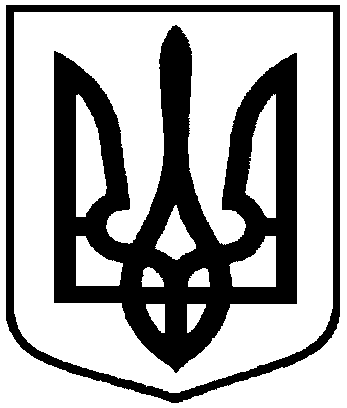 .Про надання в оренду земельної ділянки ТОВ «ПРОМТЕХКОНСАЛТІНГ»№з/пНазва підприємства, установи,організації,ідентифікаційний код Функціональне призначення земельної ділянки,адреса земельної ділянки,кадастровий номерПлоща, га,строк користування з моменту прийняття рішенняКатегорія земельної ділянкиРозмір орендної плати в рік за землю у відсотках до грошової оцінки земельної ділянки1234561Товариство з обмеженою відповідальністю  «ПРОМТЕХКОНСАЛТІНГ»,39312160Під складські приміщення,проспект Курський, 265910136600:03:002:0151(витяг з Державного реєстру речових прав на нерухоме майно про реєстрацію права власності № 111325086 від 22.01.2018)0,25815 роківЗемлі промисловості, транспорту, зв’язку, енергетики, оборони та іншого призначення3,0